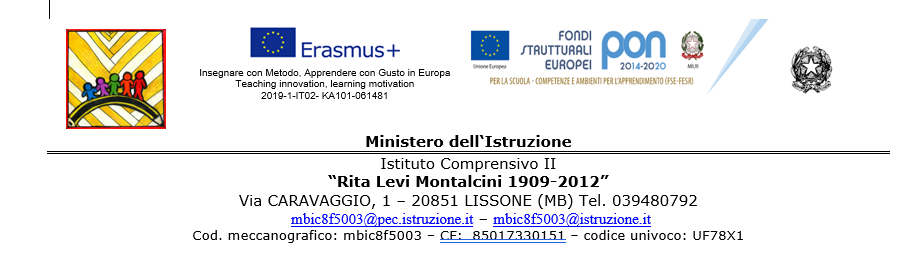 OGGETTO: RICHIESTA DI ASPETTATIVA AI SENSI DELL'ART. 59 CCNL 2006/2009 DEL COMPARTO                       SCUOLA (EX ART. 58 CCNL 2002/2005) Il/la sottoscritt_ _______________________________________ nat__a______________________ il________________ in servizio in qualità di collaboratore scolastico a tempo indeterminato c/o ___________________________________________________   C H I E D EASPETTATIVA senza assegni in base all'Art. 59/2006/09 del comparto scuola dal  __________________ al ____________________ (tot. gg. _________ ) Assumerà servizio in qualità di ________________________________________________  presso ____________________________________________________________________ Lissone, _______________________